DESIGN A BOOKMARK CONTESTNational Reading Month (March 1-31)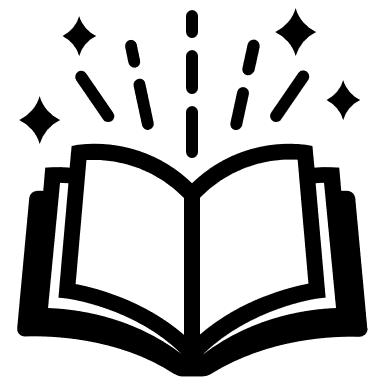 AndNational School Library Month (April1-30)Do you have a great bookmark idea?  Students in grades  K-8 can design a bookmark and enter it in the Patriot Oaks Bookmark Contest!  Winning designs will be printed and distributed in the Media Center in April.  Carefully follow the directions below if you would like to participate!Rules:Only one entry per student.Bookmark design may be in color or black and white and drawn either horizontally or vertically.Bookmark must be 2.5”x 7.5” and may either be drawn below or submitted separately with name written on the back.Entry deadline is March 22.  Entries may not be returned after judging.Submissions will be judged on originality, the theme of reading or library fun, and creativity.  All artwork should be student-created.Each grade-level will have one winner. Name: (first and last)__________________________________________________Grade: ______________  Teacher: _______________________________________